ANMELDUNGSchulung zum Energy ScoutAnmeldefrist: 15. September 2023				Senden an: daniela.buntak@ahk.hrHiermit melde/n ich/wir uns zur Schulung zum Energy Scout an und stimme/n den genannten Teilnahmebedingungen (I. & II) zu. Angaben zum UnternehmenAngaben zum/ zu dem Teilnehmer/nI. TeilnahmebedingungenDie Teilnahme an der Schulung ist kostenlos.Mit Ihrer Unterschrift auf dem Anmeldeformular erklären Sie sich mit der Teilnahme einverstanden. Eine Stornierung ist nur 14 Tage vor Vorlesungsbeginn möglich.II. Bedingungen für die Teilnahmebestätigung (Zertifikat)Der Teilnehmer/die Teilnehmer sind verpflichtet, an allen Vorträgen teilzunehmen. Abwesenheit kann nur in Absprache mit dem Veranstalter der Schulung begründet werden.Erfassung der Möglichkeiten, um Ressourcen und Energie im Unternehmen einzu-sparen. Austausch mit den Kolleginnen und Kollegen, welche Verbesserungs-möglichkeiten es im Unternehmen gibt. Diskurs der Ideen untereinander und mit Fachleuten. Bei Bedarf Einholung weiterer Informationen. Erstellung des Konzepts für eine Verbesserung und Belegung mit Zahlen und Fakten.Vorstellung der Idee im Unternehmen. Umsetzung der Idee so weit wie möglich im Betrieb; Messung der ersten Ergebnisse.Vorstellung der Aktion in einer Präsentation.Zusendung von Fotomaterial, das in den Medien der AHK Kroatien veröffentlicht werden wird. Wir sind damit einverstanden, dass unsere eingereichten Abschlusspräsentationen gegebenen-falls veröffentlicht werden. Wir sind mit der Verarbeitung der personenbezogenen Daten durch die AHK, die DIHK Service GmbH und das Bundesministerium für Wirtschaft und Klimaschutz der Bundesrepublik Deutschland einverstanden.  Wir sind damit einverstanden, dass Bild- und Tonaufnahme, die während der Workshops und der Abschlusspräsentation gemacht werden, zum Zwecke der Berichterstattung in verschiedenen Medien veröffentlicht werden. Ort und Datum                                                             Stempel und UnterschriftKontakt: Daniela Buntak, +385 99 2717 330, daniela.buntak@ahk.hr 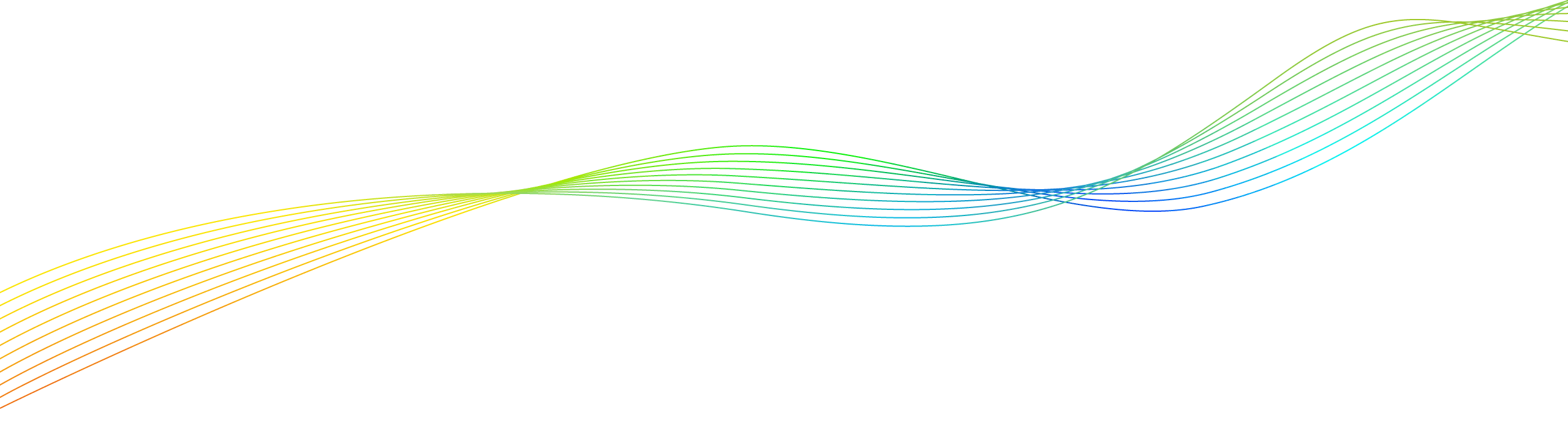 FirmaAdresseAnsprechpartner/in während der SchulungTelefonE-MailBrancheVor- und NachnameJobbezeichnungGeburtsjahrE-MailMobilnummer